Till styrelsen för Bostadsrättsföreningen Tallkronan i Tallboda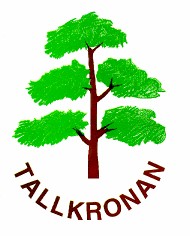 Ansökan om bygglov, solcellsanläggning.Lägenhetsnummer:  	Lägenhetsinnehavare: 	Adress: 	Detta (Ansökan om solcellssanläggning) dokument tillsammans med nedan dokument 1 och 2 är kravställda och gällande för utförande av solcellsanläggning.Rambeskrivning El-och Telesystem Solcellsanlägning ( projekt nr: 220170 ) Arbetsbeskrivning för stagning av takstolar vid installation av solceller. Malmskogen 10:85-87, Linköping. Framtagen av Projektkompaniet i Motala AB. Boende/beställare signerar/kvitterar dessa dokument vid ansökan om utförande av solcellsanläggning.Av föreningen ställda krav för utförande av solcellsanläggningen:Det åligger den boende/beställare att anlita och bekosta godkänd EL-Besiktningsman för slutbesiktning av solcellsanläggning.Krävs konstruktions förstärkningar i enlighet med dokument 2, från Projektkompaniet skall godkänd Bygg-Besiktningsman anlitas och bekostas av boende/beställare. Har genomföringar skett mellan brandceller skall sakkunnig utlåtande från Brand-konsult (SAK3) redovisas inför slutbesiktning och bekostas av boende/beställare.Innan solcellsinstallationen skall det göras en gemensam syn av berörda ytor som skall fotas och dokumenteras/signeras av båda parter.Det åligger den boende att fortlöpande se till att service och underhåll sker av både anläggning och omkringliggande ytor som berörts av denna solcellsinstallation. Åligger även den boende att omedelbart åtgärda eventuella skador som orsakats av yttre påverkan och uppkommit på grund av solcellsanläggningen (såsom storm/snö/kraftiga regnväder etcetera).Det åligger den boende att redovisa en godkänd lösning gällande taktsäkerhet samt läckage säkerhet för rådande takkonstruktion vid utförande av solceller och gällande taktsäkerhet.Vid flytt åligger det den boende att återställa berörda ytor efter solcellsanläggning samt övriga installationer till sitt ursprungsskick. Överlämnande av godkänd slutbesiktning samt kravställd dokumentation till styrelsen i Brf Tallkronan.Tilltänkt EL-Besiktningsman för slutbesiktning av solcellsanläggning: (företag, namn, telefon, e-post)Tilltänkt Bygg-Besiktningsman för slutbesiktning av solcellsanläggning:(företag, namn, telefon, e-post)Tilltänkt Brand-Konsult för sakkunnig utlåtande inför slutbesiktning av solcellsanläggning:(företag, namn, telefon, e-post)Ansökan:Signering av att ställda krav kommer att uppfyllas och bekräftelse av att man mottagit och förstått innebörden av dessa.Lägenhetsinnehavare:Datum	UnderskriftAnsökan godkännes:Bostadsrättsföreningen Tallkronan i TallbodaDatum	UnderskriftGodkänd slutbesiktning samt kravställd dokumentation inkommit och godkännes:Bostadsrättsföreningen Tallkronan i TallbodaDatum	Underskrift